NBS Specification: 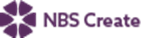 This product is associated with the following NBS Create clause:45-05-75/315 Open sided sheltersNBS Specification: 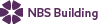 This product is associated with the following NBS clauses:B91 Buildings in the landscape 420 WAITING SHELTERProduct Specification: Kent Double Sided Tram Shelter KDTS/6        • Manufacturer: Kent Stainless      Web: www.kentstainless.com      Email: info@kentstainless.com      Tel: +44 (0) 800 376 8377      Fax: +353 53 914 1802      Address: Ardcavan Works, Ardcavan Co Wexford, Ireland    • Product reference: Kent Double Sided Tram Shelter KDTS/6        • Material: 1.4307 (304L) stainless steel /1.4404 (316L) stainless steel /Galvanized carbon steel    • Size :Width : 2900 mm /Special orderLength: 3375 mm / 6800 mm / 9000mm /Special orderHeight: 2600 mm /Special order    • Finish: Bright peened /Bright satin /Electropolished /Satin 320 grit polish /Shot peened    • Glass: 20mm toughened and laminated    • Installation Type: Buried flange /Cast-in /Visible flange / 2 stage cast in    • Accessories/ Other requirements: Integrated seat / floor mounted bump rail / lighting / advertising panels / integrated help point /integrated advertising panelsSuggested Specification: Kent Double Sided Tram Shelter KDTS/6        • Manufacturer: Kent Stainless      Web: www.kentstainless.com      Email: info@kentstainless.com      Tel: +44 (0) 800 376 8377      Fax: +353 53 914 1802      Address: Ardcavan Works, Ardcavan Co Wexford, Ireland    • Product reference: Kent Double Sided Tram Shelter KDTS/6        • Material: 1.4404 (316L) stainless steel     • Size :Width : 2900 mm Length: 6800 mm Height: 2600 mm     • Finish: Bright     • Glass: 20mm toughened and laminated    • Installation Type: 2 stage cast in    • Accessories/ Other requirements: Integrated seat / floor mounted bump rail / lighting / advertising panels / integrated help point /integrated advertising panels